Государственное профессиональное образовательное учреждениеЯрославской области«Мышкинский политехнический колледж»Утверждаю:Директор _____________Т.А. Кошелева29 августа 2020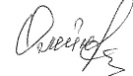 Приказ№_____от______2020 года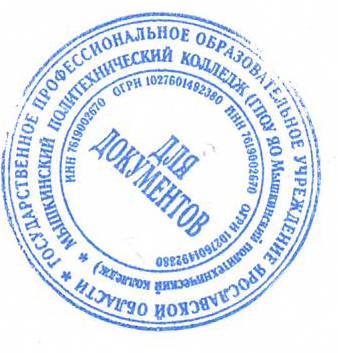 РАБОЧАЯ ПРОГРАММА ПОДГОТОВКИ СПЕЦИАЛИСТОВСРЕДНЕГО ЗВЕНАУЧЕБНОЙ ДИСЦИПЛИНЫОУД.5 «ОБЖ»общеобразовательного циклаСпециальность: 35.02.07 Механизация сельского хозяйстваКвалификация: техник-механикСрок обучения: 3 года 10 месяцевМышкин, 2020Рабочая программа учебной дисциплины ОБЖ разработана в соответствии с требованиями федерального государственного образовательного стандарта (далее –ФГОС) среднего общего образования, федерального государственного стандарта среднего профессионального образования (далее – СПО) по специальности 35.02.07 Механизация сельского хозяйства, рекомендациями по организации получения среднего общего образования в пределах освоения образовательных программ среднего профессионального образования на базе основного общего образования с учетом требований федеральных государственных образовательных стандартов и получаемой специальности или профессии среднего профессионального образования (письмо Департамента государственной политики в сфере подготовки рабочих кадров и ДПО Минобрнауки России от 17.03.2015 № 06-259), примерной программы учебной дисциплины ОБЖ для профессиональных образовательных организаций, рекомендованной Федеральным государственным автономным учреждением «Федеральный институт развития образования» (далее – ФГАУ «ФИРО») в качестве примерной программы для реализации основной профессиональной образовательной программы СПО на базе основного общего образования с получением среднего общего образования, протокол № 3 от «21» июля 2015г., регистрационный номер рецензии № 379 от «23» июля2015г. ФГАУ «ФИРО».СОДЕРЖАНИЕ УЧЕБНОЙ ДИСЦИПЛИНЫ И ТЕМАТИЧЕСКОЕПЛАНИРОВАНИЕ …………………………………………………….11КОНТРОЛЬ И ОЦЕНКА РЕЗУЛЬТАТОВ ОСВОЕНИЯ УЧЕБНОЙДИСЦИПЛИНЫ …………………………………………………………	18ПАСПОРТ ПРОГРАММЫ УЧЕБНОЙ ДИСЦИПЛИНЫОБЖ1.1. Область применения программы учебной дисциплиныПрограмма учебной дисциплины ОБЖ является частью общеобразовательного цикла образовательной программы СПО –программы подготовки специалистов среднего звена (далее – ППССЗ) по специальности среднего профессионального образования: 35.02.07 Механизация сельского хозяйства технического профиля профессионального образования.1.2. Место учебной дисциплины в структуре ППССЗУчебная дисциплина является дисциплиной общеобразовательного учебного цикла в соответствии с техническим профилем профессионального образования.Учебная дисциплина относится к предметной области ФГОС среднего общего образования Физкультура, экология и основы безопасности жизнедеятельности общей из обязательных предметных областей.Уровень освоения учебной дисциплины в соответствии с ФГОС среднего общего образования базовый.Реализация содержания учебной дисциплины предполагает соблюдение принципа строгой преемственности по отношению к содержанию курса ОБЖ на ступени основного общего образования.Учебная дисциплина ОБЖ для профессиональных образовательных организаций обладает самостоятельностью и цельностью.Рабочая программа учебной дисциплины ОБЖ имеет межпредметную связь с общеобразовательными учебными дисциплинами Физическая культура, Экология, История, Биология.Изучение учебной дисциплины ОБЖ завершается промежуточной аттестацией в форме дифференцированного зачета в рамках освоения ППССЗ на базе основного общего образования.1.3. Планируемые результаты освоения учебной дисциплины Планируемые результаты освоения учебной дисциплины:личностные результаты:развитие личностных, в том числе духовных и физических, качеств,обеспечивающих защищенность жизненно важных интересов личности от внешних и внутренних угроз;готовность к служению Отечеству, его защите;формирование потребности соблюдать нормы здорового образа жизни,осознанно выполнять правила безопасности жизнедеятельности;исключение из своей жизни вредных привычек (курения, пьянства и т. д.);воспитание ответственного отношения к сохранению окружающей природной среды, личному здоровью, как к индивидуальной и общественной ценности;освоение приемов действий в опасных и чрезвычайных ситуациях природного, техногенного и социального характера;метапредметные результаты:овладение умениями формулировать личные понятия о безопасности;анализировать причины возникновения опасных и чрезвычайных ситуаций; обобщать и сравнивать последствия опасных и чрезвычайных ситуаций; выявлять причинно-следственные связи опасных ситуаций и их влияние на безопасность жизнедеятельности человека;овладение навыками самостоятельно определять цели и задачи по безопасному поведению в повседневной жизни и в различных опасных и чрезвычайных ситуациях, выбирать средства реализации поставленных целей, оценивать результаты своей деятельности в обеспечении личной безопасности;формирование умения воспринимать и перерабатывать информацию,генерировать идеи, моделировать индивидуальные подходы к обеспечению личной безопасности в повседневной жизни и в чрезвычайных ситуациях;приобретение опыта самостоятельного поиска, анализа и отбора информации в области безопасности жизнедеятельности с использованием различных источников и новых информационных технологий;развитие умения выражать свои мысли и способности слушать собеседника, понимать его точку зрения, признавать право другого человека на иное мнение;формирование умений взаимодействовать с окружающими, выполнять раз-личные социальные роли во время и при ликвидации последствий чрезвычайных ситуаций;формирование умения предвидеть возникновение опасных ситуаций по характерным признакам их появления, а также на основе анализа специальной информации, получаемой из различных источников;развитие умения применять полученные теоретические знания на практике:принимать обоснованные решения и вырабатывать план действий в конкретной опасной ситуации с учетом реально складывающейся обстановки и индивидуальных возможностей;формирование умения анализировать явления и события природного,техногенного и социального характера, выявлять причины их возникновения и возможные последствия, проектировать модели личного безопасного поведения;развитие умения информировать о результатах своих наблюдений,участвовать в дискуссии, отстаивать свою точку зрения, находить компромиссное решение в различных ситуациях;освоение знания устройства и принципов действия бытовых приборов и других технических средств, используемых в повседневной жизни;приобретение опыта локализации возможных опасных −− ситуаций, связанныхнарушением работы технических средств и правил их эксплуатации; − формирование установки на здоровый образ жизни;− развитие необходимых физических качеств: выносливости, силы, ловкости, ги гибкости, скоростных качеств, достаточных для того, чтобы выдерживать необходимые умственные и физические нагрузки;предметные результаты:сформированность представлений о культуре безопасности жизнедеятельности, в том числе о культуре экологической безопасности как жизненно важной социально-нравственной позиции личности, а также средстве, повышающем защищенность личности, общества и государства от внешних и внутренних угроз, включая отрицательное влияние человеческого фактора; − получение знания основ государственной системы, российскогозаконодательства, направленного на защиту населения от внешних и внутренних угроз; − сформированность представлений о необходимости отрицанииэкстремизма, терроризма, других действий противоправного характера, а также асоциального поведения; − сформированность представлений о здоровом образе жизни как о средствеобеспечения духовного, физического и социального благополучия личности; − освоение знания распространенных опасных и чрезвычайных ситуаций природного, техногенного и социального характера; − освоение знания факторов, пагубно влияющих на здоровье человека;− развитие знания основных мер защиты (в том числе в области гражданской обороны) и правил поведения в условиях опасных и чрезвычайных ситуаций; − формирование умения предвидеть возникновение опасных и чрезвычайных ситуаций по характерным для них признакам, а также использовать различные информационные источники; − развитие умения применять полученные знания в области безопасности напрактике, проектировать модели личного безопасного поведения в повседневной жизни и в различных опасных и чрезвычайных ситуациях; − получение и освоение знания основ обороны государства и воинской службы:законодательства об обороне государства и воинской обязанности граждан; прав и обязанностей гражданина до призыва, во время призыва и прохождения военной службы, уставных отношений, быта военнослужащих, порядка несения службы и воинских ритуалов, строевой, огневой и тактической подготовки;освоение знания основных видов военно-профессиональной деятельности,особенностей прохождения военной службы по призыву и контракту, уволь-нения с военной службы и пребывания в запасе;владение основами медицинских знаний и оказания первой помощи пострадавшим при неотложных состояниях (травмах, отравлениях и различных видах поражений), включая знания об основных инфекционных заболеваниях и их профилактике;Освоение содержания учебной дисциплины ОБЖ обеспечивает формирование и развитие универсальных учебных действий в контексте преемственности формирования общих компетенций.1.4. Количество часов на освоение программы учебной дисциплиныМаксимальная учебная нагрузка обучающегося 105 часов, в том числе: обязательная аудиторная учебная нагрузка обучающегося 70 часов; самостоятельная работа обучающегося 35 часов.В том числе часов вариативной части учебных циклов ППССЗ:не предусмотрено.СОДЕРЖАНИЕ УЧЕБНОЙ ДИСЦИПЛИНЫ И ТЕМАТИЧЕСКОЕ ПЛАНИРОВАНИЕ2.1. Объем учебной дисциплины и виды учебной работыПромежуточная аттестация в форме дифференцированного зачета2.2. Рабочий тематический план и содержание учебной дисциплины «ОБЖ»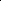 УСЛОВИЯ РЕАЛИЗАЦИИ УЧЕБНОЙ ДИСЦИПЛИНЫ3.1. Требования к минимальному материально-техническому обеспечениюРеализация программы дисциплины требует наличия учебного кабинета ОБЖ.Оборудование учебного кабинета: учебные парты, плакаты, стенды, учебники.Технические средства обучения: компьютер 3.2. Информационное обеспечениеИнформационное обеспечение обучения содержит перечень рекомендуемых учебных изданий, Интернет-ресурсов, дополнительной литературы.Основные источникиБезопасность жизнедеятельности. Учебник для студентов средних проф. Учеб. заведений / С.В. Белов, В.А. Девясилов, А.Ф. Козьяков и др.; Под общ. ред. С.В. Белова. - М.: Высшая школы; НМЦ СПО, 2010.– 357 с.Гетия И.Г., Гетия С.И, Комиссарова Т.А. и др. Основы безопасность жизнедеятельности. Практические занятия. Учеб. пособие для среднего проф. образования / Под. ред. И.Г. Гетия. - М.: Колос, ИПР СПО, 2012.Дронов А.А. Креативноформирующее обучение безопасности жизнедеятельности студентов ссуза: Методич. пособие для СПО / А.А. Дронов. – Воронежский механический техникум, 2010. – 76 с.Дополнительные источникиАрустамов Э.А., Косолапова Н.В., Прокопенко Н.А., Гуськов Г.В.Безопасность жизнедеятельности 6-е издание. М: Изд. Центр «Академия» 2007Сапронов Ю.Г., Сыса А.Б., Шахбазян В.В. Безопасность жизнедеятельности 3-е издание. М: Изд. Центр «Академия» 2006.Перечень Интернет-ресурсовmchs. gov. ru (сайт МЧС РФ). www. mvd. ru (сайт МВД РФ). www. mil. ru (сайт Минобороны). www. fsb. ru (сайт ФСБ РФ).www. dic. academic. ru (Академик. Словари и энциклопедии). www. booksgid. com (Воокs Gid. Электронная библиотека).www. globalteka. ru/index. html (Глобалтека. Глобальная библиотека научных ресурсов).www. window. edu. ru (Единое окно доступа к образовательным ресурсам). www. iprbookshop. ru (Электронно-библиотечная система IPRbooks). www. school. edu. ru/default. asp (Российский образовательный портал. Доступность, каче-ство, эффективность).www. ru/book (Электронная библиотечная система).www. pobediteli. ru (проект «ПОБЕДИТЕЛИ: Солдаты Великой войны»). www. monino. ru (Музей Военно-Воздушных Сил).www. simvolika. rsl. ru (Государственные символы России. История и реальность). www. militera. lib. ru (Военная литература).КОНТРОЛЬ И ОЦЕНКА РЕЗУЛЬТАТОВ ОСВОЕНИЯ УЧЕБНОЙ ДИСЦИПЛИНЫКонтроль и оценка результатов освоения учебной дисциплины осуществляется преподавателем в процессе проведения практических занятий, тестирования, а также в результате выполнения обучающимися индивидуальных заданий, рефератов и докладов.Результаты обучения раскрываются через усвоенные знания и приобретенные умения, направленные на приобретение общих компетенций.СОДЕРЖАНИЕ1. ПАСПОРТ ПРОГРАММЫ УЧЕБНОЙ ДИСЦИПЛИНЫ …………1. ПАСПОРТ ПРОГРАММЫ УЧЕБНОЙ ДИСЦИПЛИНЫ …………51.1.Область применения программы учебной дисциплины ………...51.2.Место учебной дисциплины в структуре основнойпрофессиональной образовательной программы …………………….профессиональной образовательной программы …………………….51.3.Планируемые результаты освоения учебной дисциплины ……...61.4.Количество часов на освоение программы учебной дисциплины .102.1. Объем учебной дисциплины и виды учебной работы ………….122.2. Тематический план и содержание учебной дисциплины ………123. УСЛОВИЯ РЕАЛИЗАЦИИ УЧЕБНОЙ ДИСЦИПЛИНЫ …………16Виды универсальных учебныхОбщие компетенциидействийв соответствии с ФГОС СПО поспециальностиЛичностныеОК1. Понимать сущность иобеспечивают ценностно-смысловуюсоциальную значимость своей будущейориентацию обучающихся ипрофессии, проявлять к нейориентацию в социальных ролях иустойчивый интерес,межличностных отношенияхОК3. Принимать решения встандартных и нестандартныхситуациях и нести за нихответственность,ОК8. Самостоятельно определятьзадачи профессионального иличностного развития, заниматьсясамообразованием, осознаннопланировать повышениеквалификации.Регулятивные:ОК2. Организовывать собственнуюцелеполагание, планирование,деятельность, выбирать типовыепрогнозирование, контрольметоды и способы выполнения(коррекция), саморегуляция, оценкапрофессиональных задач, оценивать их(обеспечивают организациюэффективность и качество,обучающимися своей учебнойОК3. Принимать решения вдеятельностистандартных и нестандартныхситуациях и нести за нихответственность.ПознавательныеОК4. Осуществлять поиск иобеспечивают исследовательскуюиспользование информации,компетентность, умениенеобходимой для эффективногоработать с информациейвыполнения профессиональных задач,профессионального и личностногоразвития,ОК5. Использовать информационно-коммуникационные технологии впрофессиональной деятельности,ОК9. Ориентироваться в условияхчастой смены технологий впрофессиональной деятельности.КоммуникативныеОК6. Работать в коллективе и вобеспечивают социальнуюкоманде, эффективно общаться скомпетентность и учет позицииколлегами, руководством,других людей, умение слушать ипотребителями,вступать в диалог, участвовать вОК7. Брать на себя ответственность заколлективном обсуждении проблем,работу членов команды (подчиненных),взаимодействовать и сотрудничать соза результат выполнения заданий.сверстниками и взрослымиВид учебной работыОбъем часовМаксимальная учебная нагрузка (всего)105Обязательная аудиторная учебная нагрузка (всего)70в том числе:лабораторные занятия8практические занятияконтрольные работы-Самостоятельная работа обучающегося (всего)35в том числе:Реферат24Доклад11Наименование разделов и темСодержание учебного материала, лабораторные работы и практические занятия,ОбъемУровеньсамостоятельная работа обучающихсячасовосвоения1234Тема 1. Введение в дисциплинуСодержание учебного материала31. Актуальность изучения дисциплины ОБЖ112 .Цели и задачи дисциплины113 .Основные теоретические положения и понятия11Тема 2.Обеспечения личнойСодержание учебного материалабезопасности и сохранения8здоровья1. Здоровье и здоровый образ жизни2. Факторы, способствующие укрепление здоровье113. Лабораторно-практическое занятие №1 Алкоголь и его влияние на здоровье человека14. Курение и его влияние на состояние здоровья15. Наркотики и наркомания, социальные последствия116. Репродуктивное здоровье как составляющая часть1здоровья человека и общества7. Социальная роль женщины в современном обществе118. Правовые основы взаимоотношения половТематика внеаудиторной самостоятельной работы251Реферат Прогнозирование чрезвычайных ситуаций3Доклад Оценка фактической обстановки3Реферат Основы непосредственной защиты3Доклад Инженерная защита населения и территории3Реферат Специальная обработка3Доклад Организация защиты населения и территории3Реферат Средства индивидуальной защиты и способы ликвидации радиактивных2загрязнений2Реферат Жизнеобеспечения населения3Доклад Специальная обработкаТема 3.ГосударственнаяСодержание учебного материалаСодержание учебного материалаСодержание учебного материала12система обеспечениябезопасности населения1. Общие понятия и классификация чрезвычайных1. Общие понятия и классификация чрезвычайных1. Общие понятия и классификация чрезвычайныхситуаций природного и техногенного характераситуаций природного и техногенного характераситуаций природного и техногенного характера12.Лабораторно-практическое занятие №2 Характеристики чрезвычайных ситуаций  природного и техногенного характера.11Модели поведения при возникновении таких ситуаций.Модели поведения при возникновении таких ситуаций.Модели поведения при возникновении таких ситуаций.11Модели поведения при возникновении таких ситуаций.Модели поведения при возникновении таких ситуаций.Модели поведения при возникновении таких ситуаций.3. Единая государственная система защиты населения и3. Единая государственная система защиты населения и3. Единая государственная система защиты населения итерриторий чрезвычайных ситуаций.территорий чрезвычайных ситуаций.территорий чрезвычайных ситуаций.14 .  Гражданская оборона4 .  Гражданская оборона4 .  Гражданская оборона15.  Мониторинг и прогнозирование чрезвычайных ситуаций5.  Мониторинг и прогнозирование чрезвычайных ситуаций5.  Мониторинг и прогнозирование чрезвычайных ситуаций116.Лабораторно-практическое занятие №3Оповещения и информирование населения об1опасностях возникающих в  чрезвычайных ситуациях опасностях возникающих в  чрезвычайных ситуациях опасностях возникающих в  чрезвычайных ситуациях 7.  Лабораторно-практическое занятие №4Эвакуация населения в условиях чрезвычайных ситуаций7.  Лабораторно-практическое занятие №4Эвакуация населения в условиях чрезвычайных ситуаций7.  Лабораторно-практическое занятие №4Эвакуация населения в условиях чрезвычайных ситуаций118.Инженерная защита. Виды защитных сооружений и правила поведения в них.Инженерная защита. Виды защитных сооружений и правила поведения в них.19.Аварийно-спасательные и другие неотложныеработы, проводимые в зонах чрезвычайных ситуацийработы, проводимые в зонах чрезвычайных ситуацийработы, проводимые в зонах чрезвычайных ситуаций110.10.Обучения населения защите от чрезвычайных ситуаций1111.11.Правила безопасного поведения при угрозе теоретического акта1112.12.Государственные службы по охране здоровья и безопасности граждан111Тема 4.Основы обороныСодержание учебного материалаСодержание учебного материалаСодержание учебного материала16государства и воинскаяобязанность1. История создания вооруженных сил РФ1. История создания вооруженных сил РФ1. История создания вооруженных сил РФ112.Основные предпосылки проведения военной реформы Вооруженных сил РФОсновные предпосылки проведения военной реформы Вооруженных сил РФ113.Функции и современные задачи вооруженных сил РФФункции и современные задачи вооруженных сил РФ14.Организационная структура Вооруженных сил РФОрганизационная структура Вооруженных сил РФ115.Основные понятия о воинской обязанности16.Призыв на военную службу17.Прохождение военной службы по призывуПрохождение военной службы по призыву118. Прохождение военной службы по контракту8. Прохождение военной службы по контракту8. Прохождение военной службы по контракту119.Альтернативная гражданская службаАльтернативная гражданская служба1110.Права и обязанности военнослужащих1111. Качества личности военнослужащего как защитника1ОтечестваОтечества12.Воинская дисциплина и ответственность113.Как стать офицером российской армии1114.Боевые традиции Вооруженных сил РФ1115.Ритуалы Вооруженных сил РФ15.Ритуалы Вооруженных сил РФ1116.Символы воинской чести11Тематика внеаудиторной самостоятельной работыТематика внеаудиторной самостоятельной работы3Доклад Обязательная подготовка граждан к военной службе.Доклад Обязательная подготовка граждан к военной службе.3Содержание учебного материалаСодержание учебного материала311. Общие правила оказания первой медицинской помощи1. Общие правила оказания первой медицинской помощи112. Лабораторно-практическое занятие №5Первая медицинская помощь при ранениях2. Лабораторно-практическое занятие №5Первая медицинская помощь при ранениях13. Лабораторно-практическое занятие №6 Первая медицинская помощь при травмах3. Лабораторно-практическое занятие №6 Первая медицинская помощь при травмах14. Лабораторно-практическое занятие №7 Первая медицинская помощь при кровотечениях4. Лабораторно-практическое занятие №7 Первая медицинская помощь при кровотечениях15. Лабораторно-практическое занятие №6 Первая медицинская помощь при переломах5. Лабораторно-практическое занятие №6 Первая медицинская помощь при переломах16. Первая медицинская помощь при ожогах6. Первая медицинская помощь при ожогах17 .Первая медицинская помощь при поражение электрическим током7 .Первая медицинская помощь при поражение электрическим током118 .Первая медицинская помощь при отморожениях8 .Первая медицинская помощь при отморожениях19 .Первая медицинская помощь при синдроме длительного сдавливания9 .Первая медицинская помощь при синдроме длительного сдавливания1110.Термическая травма111.Десмургия11.Десмургия1112.Реанимационная помощь пострадавшим113.Первая медицинская помощь при острой сердечной недостаточности1114.Основные инфекционные заболевания1115. Классификация инфекционные заболевания116.Эпидемическое заболевание1117.Инфекции118.Правила безопасного поведения в условиях1автономного существованияавтономного существования119.  Общая характеристика основных понятий экологии19.  Общая характеристика основных понятий экологии120 .Совокупность всех биогеоценозов. Взаимодействие стран по решению Ч.С.20 .Совокупность всех биогеоценозов. Взаимодействие стран по решению Ч.С.1121.Современное состояние и негативные факторы среды обитания1122.Принципы обеспечения безопасностивзаимодействия человека со средой обитания.взаимодействия человека со средой обитания.123 Рациональное условие деятельности23 Рациональное условие деятельности24.Законодательные акты РФ по обеспечению безопасности граждан.1125.Ядерное оружие и его боевые свойства126.Химическое оружие, способы и признаки его применения1127.Бактериологическое оружие, способы и признаки1его примененияего применения28.Современные обычные средства поражения1129.Производственный травматизм130. Фильтрующие противогазы, правила пользования30. Фильтрующие противогазы, правила пользования131.Дифференцированный зачет1Тематика внеаудиторной самостоятельной работыТематика внеаудиторной самостоятельной работы7Доклад Специальная обработкаДоклад Специальная обработка2Реферат Организация защиты населения и территорииРеферат Организация защиты населения и территории3Реферат Средства индивидуальной защиты и способы ликвидации радиоактивныхРеферат Средства индивидуальной защиты и способы ликвидации радиоактивных2загрязненийзагрязненийВсего:Всего:70Результаты обучения (предметные)Формы и методы контроля ина уровне учебных действийоценки результатов обученияобеспечивают ценностно-смысловуюПроверка и оценка результатовориентацию обучающихся ивыполнения рефератовориентацию в социальных ролях имежличностных отношенияхцелеполагание, планирование,прогнозирование, контрольПроверка и оценка тестовых заданий(коррекция), саморегуляция, оценка(обеспечивают организациюобучающимися своей учебнойдеятельностиобеспечивают исследовательскуюприобретение опытакомпетентность, умениесамостоятельного поиска, анализа иработать с информациейотбора информациив области безопасностижизнедеятельности с использованиемразличных источников и новыхинформационных технологий;обеспечивают социальнуюФормировать умения обобщатькомпетентность и учет позициирезультаты своих наблюдений,других людей, умение слушать иучаствовать в дискуссии, отстаиватьвступать в диалог, участвовать всвою точку зрения, находитьколлективном обсуждении проблем,компромиссное решение в различныхвзаимодействовать и сотрудничать соситуациях;сверстниками и взрослыми